ТРЕНИНГ ЗНАКОМСТВА И СПЛОЧЕНИЯ
СТУДЕНЧЕСКОГО КОЛЛЕКТИВА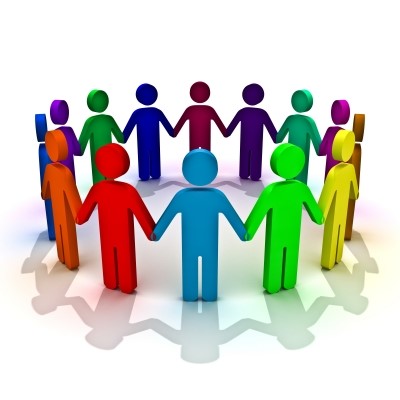 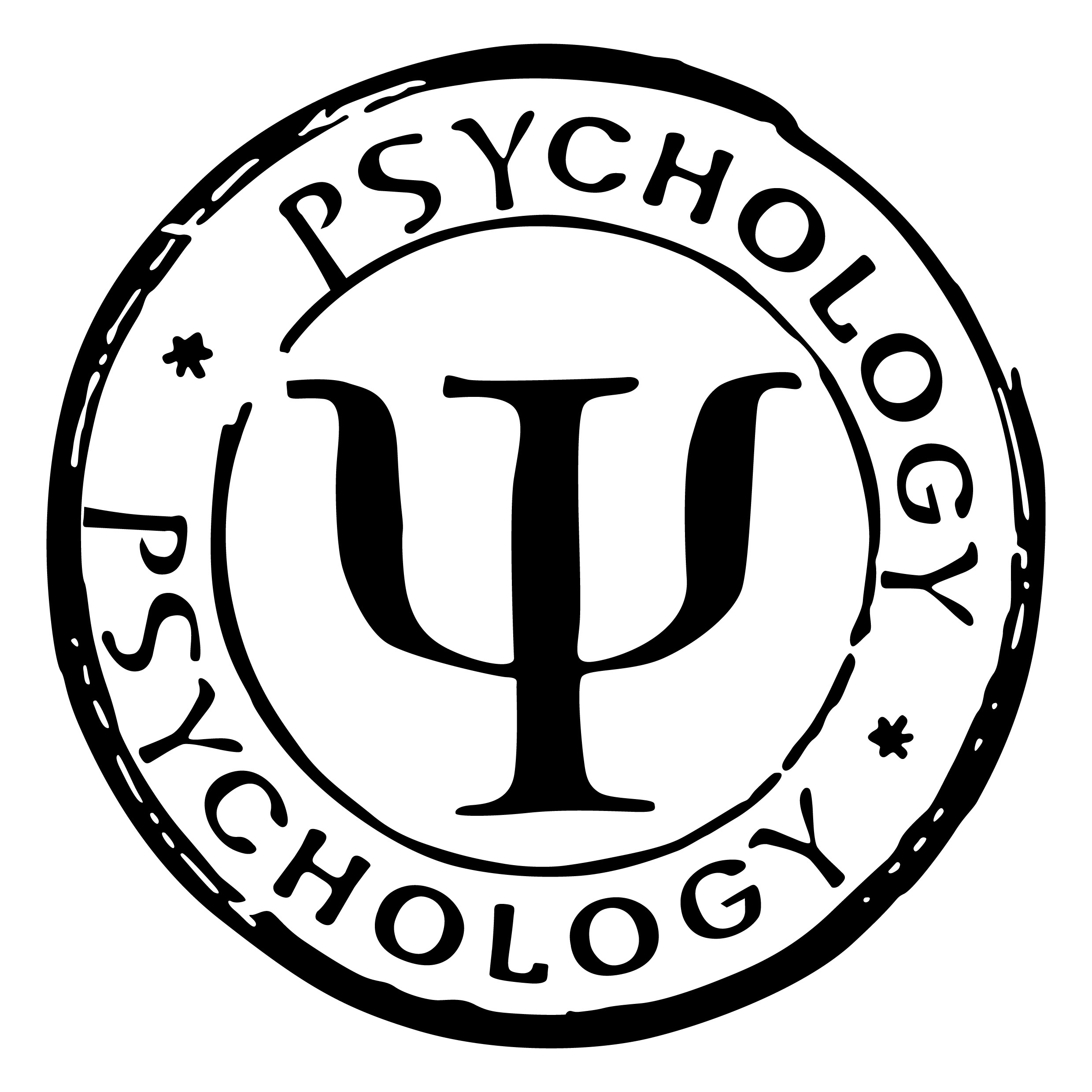 Общая информация о тренингеЦель: оптимизация процесса адаптации первокурсников к условиям обучения.Задачи:знакомство участников группы;осознание личностных качеств и сценариев, проявляющихся в общении;определение статусно-ролевой позиции в группе;создание позитивного микроклимата.Ожидаемый эффект: знакомство участников группы, приобретение позитивного отношения к другим участникам группы и желания взаимодействовать с ними.Оборудование:расположение стульев/скамеек в один общий круг (желательно) + свободное пространство, чтобы была возможность выстроиться в колонну;коробочка, маленькие листики для того, чтобы разбиться на пары (каждому участнику);импровизированный «микрофон» для упражнения «Интервью»;конверт с посланием «Мы лучшая группа!» для упражнения «Факс» +планшетка с листом и ручкой.Общая продолжительность тренинга: 60–80 мин.Ход тренинга(студенты и куратор сидят в кругу)Ведущий (В): Здравствуйте, уважаемая группа! Сегодня наше занятие будет проходить в форме тренинга. Но прежде чем мы его начнем, я хочу спросить: кто-нибудь из вас уже принимал участие в тренингах? (ответы студентов) Расскажите остальным об этом опыте. Что вы делали на тренинге? Понравилось ли вам? (ответы студентов)А еще, чтобы начать наше занятие, нам нужно познакомиться с некоторыми правилами, по которым будет проходить наш тренинг. Эти правила позволят построить наше взаимодействие так, чтобы наша встреча была максимально полезной и комфортной для каждого.Участник, нарушивший правило, наказывается «штрафом» в виде прочтения стихотворения или исполнения песни или танца ☺.В: Все согласны принять эти правила для нашей совместной работы? (ответы студентов)В: А сейчас давайте с вами познакомимся чуть ближе. К своему имени устно придумайте, пожалуйста, прилагательное, которое бы характеризовало вас. Прилагательное должно начинаться на ту же букву, что и ваше имя.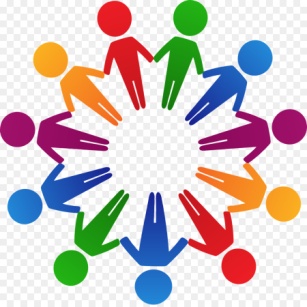 Первый участник называет свое имя и качество, второй – называет имя и качество первого, затем свое и т.д. по кругу. Последний участник называет всех. Задание понятно?(Куратор начинает выполнять упражнение первым. Далее участники выполняют упражнение по кругу)Обсуждение упражнения: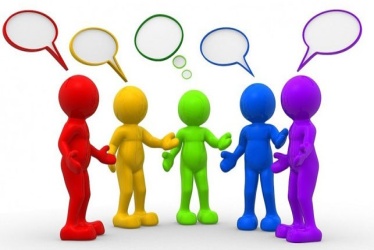 Легко ли было выполнить упражнение?Что помогало его выполнить? Какие приемы для запоминания вы использовали?В каких случаях возникало волнение?Смотрели ли говорящие в глаза тем, о ком говорили?(Обсуждение ответов, выводы)В: А сейчас мы с вами немного подвигаемся. Я попрошу вас встать со своих мест. Во время выполнения этого упражнения вам будет запрещено разговаривать друг с другом. Нужно как можно быстрее без использования слов построиться в линию по возрасту: от самого младшего участника группы, который должен разместиться здесь (показать где) до самого старшего, который должен разместиться вот здесь (показать где). Если вдруг так случилось, что у кого-то из вас с кем-то День рождения в один день, то станьте с ним просто рядом. Задание понятно? Тогда начали!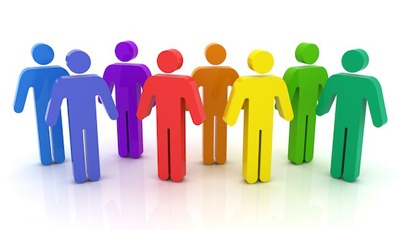 (Можно давать любые задания: построиться по росту, по цвету глаз (от светлых к темным оттенкам), по цвету волос и т.д.Данное упражнение позволяет также выявить лидеров в группе (это зачастую те студенты, которые берут на себя руководство в выполнении упражнения))Обсуждение:(Все участники снова сидят в кругу)Легко ли было выполнить упражнение? Почему?Что помогало его выполнить? Как вы думаете, для чего служит это упражнение?(Обсуждение ответов, выводы)В: Для выполнения следующего упражнения вам нужно также будет встать со своих мест. Сейчас мы с вами будем здороваться. Но не просто здороваться, а здороваться разными способами. Вы должны хаотично двигаться по кабинету, а по моей команде начинать здороваться в случайных парах так, как я скажу. Понятно, что нужно делать? Начали двигаться!(Участники хаотично двигаются, все здороваются: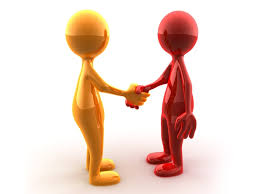 Способом, как будто лучшие друзья не виделись 1000 лет;Как будто встретились незнакомые люди;Как монахи;Жители одной далекой деревни: смотрят пристально в глаза, поворачиваются спинами, наклоняются и пожимают руки, просунув их между ног)Обсуждение:(Все участники снова сидят в кругу)Понравилось ли вам это упражнение? Чем?Было ли трудно что-то выполнять? Что именно? Почему?(Обсуждение ответов, выводы)В: Следующее упражнение вы будете выполнять в парах. Для того, чтобы мы определились с парами, напишите на вот этих маленьких листочках свои имена и первую букву фамилии (на случай совпадения имен) и сложите их в смятом виде в коробку (раздать маленькие листы, подготовить коробочку). Далее каждый из вас пусть вытянет себе партнера.(Участники пишут свои имена и тянут бумажки)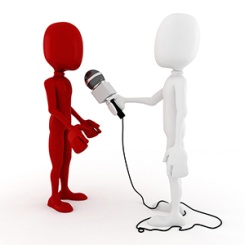 Вам нужно будет взять интервью у того, чье имя вы вытянули, и представить всем собравшимся своего собеседника. Для этого вам нужно будет получить ответы на следующие вопросы. Пометьте их себе.(Участники помечают вопросы и берут интервью друг у друга)(Участники представляют друг друга по цепочке с использованием импровизированного «микрофона»):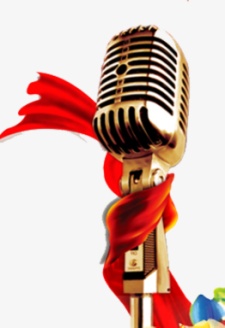 Имя;Ответ на вопрос №1;Ответ на вопрос №2;Ответ на вопрос №3).Обсуждение:Что понравилось делать больше: брать интервью или давать?Общались ли вы раньше с человеком, у которого брали/ которому давали интервью?Были ли вы удивлены чему-то из того, о чем услышали, во время выполнения упражнения?Изменили ли вы свое первоначальное мнение о ком-либо после услышанного?(Обсуждение ответов, выводы)В: И в завершение нашего занятия мы выполним с вами еще одно упражнение, которое поможет нам еще лучше узнать друг друга. Оно называется «Факс».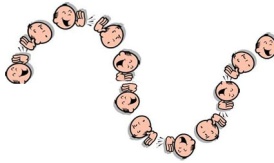 Все вы сейчас должны выстроиться в колонну друг за другом. Замыкающий колонну получит от меня неизвестное послание в конверте. И будет передавать его по одной букве или символу, рисуя ее/его на спине впереди стоящего. Каждый должен передать полученную букву/символ следующему, выводя у него на спине. Должно получиться предложение, которое нам в конце, когда будут переданы все буквы, озвучит стоящий первым в колонне. Буквы будем использовать печатные, чтобы было легче их «читать». Если вдруг кто-то не понял букву, которую ему передали, то нужно похлопать себя по плечу (показать как), что будет означать, что ее нужно повторить.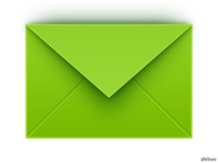 (Передать послание с текстом «Мы лучшая группа!» в конверте замыкающему колонну и планшетку с листом и ручкой для стоящего впереди колонны)Обсуждение:(Все участники снова сидят в кругу)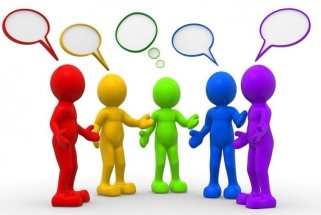 Довольны ли вы результатом работы «Факса»?Что помогало и что мешало выполнить задание эффективно?Что можно сказать о слаженности работы группы?Достаточно ли ответственно вы выполняли свои функции?(Обсуждение ответов, выводы)Завершение тренинга. Обратная связь.В: Наш тренинг подошел к концу. И, чтобы подвести ему итоги, я попрошу кратко по очереди ответить каждого из вас на следующие вопросы:(Обсуждение ответов, выводы)В: Спасибо за совместную работу! Успехов вам!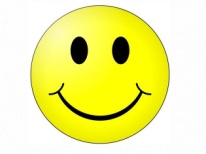 №ПравилоРасшифровка1Отключить мобильный телефонP.S. В случае ожидания важного звонка можно просто установить беззвучный режим.2«Правило искренности и открытости»Быть откровенным, не «играть».3«Правило активности»Все участники принимают активное участие в обсуждениях, выполнении заданий.4«Правило одного микрофона»Уважать каждого говорящего, уметь слушать, не перебивать.№Вопрос1Почему ты поступил именно на эту специальность и в этот университет?2Как ты любишь проводить свободное время?3Какой полезный поступок ты сделал за последнюю неделю?№Вопрос1Что мне сегодня больше всего понравилось на тренинге?2Может быть, было что-то, что вызывало сложности?3С каким настроением и с какими мыслями я ухожу с занятия?